	Отчет о работе районного муниципального казенного учреждения культуры «Шелеховская межпоселенческая центральная библиотека»за   2017 г.1. Сохранение и развитие единого книжного фонда библиотек Шелеховского района.Формирование библиотечных фондов библиотек МО районаДвижение единого фонда библиотек района в  течение 2017 года фонд библиотек района пополнился на 5023 экземпляров, что на  34 % больше, чем в 2016 году,  из них за счет дарения на 738 изд. (14,69%) , из обменно-резервного фонда ИОГУНБ  на 217 изд. (4,32%), из местного бюджета на 1997 изд. (39,80%).оформлена подписка на 2-е полугодие  2017 г. за счет местного бюджета  на  32 наименования периодических изданий  на сумму 28943 руб. 96 коп. (РМКУК «ШМЦБ»)оформлена подписка на 1-е полугодие 2018 за счет местного бюджета на 31 наименование периодических изданий  на   сумму 27899 руб.  27 коп.(РМКУК «ШМЦБ»);   приобретены книги за счет местного бюджета на сумму 40 000руб. (РМКУК «ШМЦБ);приобретены книги за счет местного  бюджета – 306 экз. на сумму50 000(140 экз. на сумму -25 000 руб. Баклашинская сельская библиотека и 166 экз. на сумму 25 000 руб. Введенская сельская библиотека) ;поступления  новой литературы на 1000 жителей района составили 105 экземпляров - 42% от рекомендуемого стандартом  (по международному стандарту поступление новой литературы на одного жителя должно составлять 250 экземпляров);в течение года выбыло из фонда библиотек района 6382 экземпляра  (2,7% от общего количества фонда)   по причине списания ветхой и взамен утерянной литературы;совокупный фонд библиотек района уменьшился на 0,57%  и составил 235630 экземпляров;в среднем книгообеспеченность  на одного жителя  района составила 4,9 тома, при рекомендуемом  нормативе - 5-7 томов на 1 жителя в городе, 7-9 в селе. Причиной низкой  книгообеспеченности  является ежегодное уменьшение совокупного фонда библиотек района,  в связи с тем, что выбытие литературы (списание)   превышает поступления  новой литературы;  Создание единого информационного пространства библиотек Шелеховского района. Пополнение электронного каталога.в течение 2017 году  в электронный каталог внесено библиографических записей   на 9,5   % меньше, чем за 2016 год, по причине  уменьшением библиографических записей на периодические издания, в связи с  подготовкой библиографического указателя «Город Шелехов и Шелеховский район 2003-2017 гг.» и Календаря памятных и знаменательных дат,  приуроченных  к 25-летию района. в  «Литературную карту Приангарья»  отправлены   материалы: 5-е Соколовские чтения, «Пригоршни из туеска памяти»: встреча с Виктором Вороновым;в муниципальные библиотеки Иркутской области  отправлены  273  библиографических записей  из газеты «Шелеховский вестник»; из  библиотек  муниципальных образований Иркутской области (всего 6 библиотек, участвующих в проекте) принято и влито в электронный каталог  1591 библиографических записей на статьи из периодических изданий (10 наименований газет и журналов);библиотека  принимает  активное  участие  в проекте ИОГУНБ им. И.И. Молчанова-Сибирского  «Хроники Приангарья». С 1.09.2016 -20.12.2017  на портале «Хроники Приангарья»  выставлено 2160 полнотекстовых шелеховских  газет; из  ИОГУНБ им. И.И. Молчанова-Сибирского принято и влито 2585 библиографических записей (11 наименований газет и журналов).2.2.Развитие информационных технологий для обеспечения доступа жителей к информации:Введенская сельская библиотека не имеет выхода в Интернет, в связи с отказом Ростелекома в подключении проводного Интернета по причине отсутствия технической возможности (отсутствие вышки в той части села, где находится библиотека). Повышение  роли и значения  книги и чтения  в культурной жизни Шелеховского района. Развитие деятельности центров открытого доступаСравнительная характеристика основных контрольных показателей.количество пользователей по сравнению с 2016 годом  увеличилось  на 7,4 %, за счет увеличения числа удаленных пользователей  ( согласно  6 -НК  в общее число пользователей входит  количество пользователей, обслуженных в стенах библиотеки и  количество удаленных пользователей);число  посещений   увеличилось   на 9,5   %;количество документовыдач увеличилось   на  2,5  %;охват библиотечным обслуживанием населения Шелеховского района  в 2017 году составил   23,8%  (2016 год – 22,9 %)   Основные показатели центров открытого доступа:количество пользователей центров открытого доступа увеличилось незначительно  на  1  %,  число посещений на 19 %,что говорит о востребованности центров у постоянных посетителей. Проведение культурно-просветительских мероприятий:В 2017  году в библиотеках района  было проведено  культурно-просветительских  мероприятий   на  11,5  % больше,  чем в 2016 году, посещения которых увеличились на   20 %.Мероприятия, проведенные впервые:«Эко-Я! Эко - мы! Эко-мир!» – открытие Года экологии в России.«Душа по капле собирает свет…» первая читательская конференция по произведениям   В. Г. Распутина.Громкие чтения «Уроки французского: участие в межмуниципальном проекте  «Читаем Валентина  Распутина  вместе».«По земле ходил я в радости»  – литературный круиз к 80-летию А.Вампилова Большие интеллектуальные игры «Знание - сила»;Интерактивная лекция «Чуткость, доверие, альтруизм, в рамках реализации программы Иркутской области «Укрепление и единство российской нации, и этнокультурное развитие народов Иркутской области на 2014-2020 гг.», приуроченная  к Международному Дню толерантности, организованная  совместно с  ИОЮБ им. И.Уткина;Встреча с ученым – байкаловедом Гулиным А.А., председателем общественной экологической организации «Экологический патруль Байкала».Наиболее значимые мероприятия 2017 года Мероприятия в рамках Года  экологии и  особо охраняемых природных территорийЧтение в помощь образованиюЧтение в помощь духовному развитию личностиПатриотическое просвещение Работа семьей Повышение правовой грамотности населения, информационно – правовое просвещение населения  Шелеховского района. Содействие социально-экономическим преобразованиям района.состоялись  21  информационно – консультационных приемных, которые посетило  302  человек, в том числе 76  – молодежь от 15 до 30 лет;в рамках  информационно – консультационных приемных оформлено 19  выставок – консультаций; книговыдача с выставок составила  546   экземпляров;в рамках  проекта «ПрофКом» состоялись 8 заседаний:  «Контент - менеджер», встреча с заведующей отделом автоматизации РМКУК «ШМЦБ», Достоваловой Д. А.; «Профессия историк», встреча с Козловым Иваном Ивановичем – иркутским историком, краеведом, членом союза писателей России; «Моя профессия прокурор»  с А. Л Липуновым, прокурором города, старшим советником юстиции и Т.П.Фоминых,  старшим помощником прокурора;  «Всегда в кадре», встреча с журналистом, редактором отдела новостей «Шелехов ТВ» с Е. Видасьевой ;  Свой бизнес» ( с Мечетиной Т.В.,   предпринимателем, руководителем кондитерской мастерской «STEFANY» ) «Вперед в будущее»  (со студентами Иркутского областного колледжа культуры). В рамках встречи состоялся разговор о профессиях: режиссер-организатор, народное художественное творчество, библиотековедение, музыкальное искусство, эстрадно-инструментальное исполнительство;  «МЭР Шелеховского Муниципального района» (с Модиным Максимом Николаевичем);  «Архивариус профессия почетная» (с Любочко Л.М.,  начальником архивного отдела АШМР). Мероприятия посетили  234  человека, в т.ч. 150 молодежь,  в библиотеку записался 31человек.  Оформлены  8 выставок, книговыдача с выставок составила 246   экземпляров; состоялись 4  Дня  бесплатной юридической помощи.  Консультации специалистов Администрации  Шелеховского  Муниципального района и Администрации города Шелехова получили  134   житель района, в т.ч.17  - молодежь,  книговыдача с выставок   «Мир знаний по праву» и «Школа правовых знаний» составила 166 экземпляров;в Центре помощи детям, оставшимся без попечения родителей,  проведен день информации «Ты не прав, если не знаешь своих прав» (посетили 18 чел., книговыдача с выставки «Знай право  смолоду» составила 36 экз.),  в библиотеке была оформлена выставка-консультация «Право ребенка жить и воспитываться в семье». для молодежи проведен обзор литературы у выставок: «Феномен Путина» к 65-летию Президента РФ и «Ни дня без доброго дела» к 30-летию Российского детского Фонда (21 человек, книговыдача 42 экз.)прошли социально-значимые мероприятия: интерактивная лекция «Чуткость, доверие, альтруизм», посвященная международному Дню толерантности для учащихся техникума архитектуры и строительства (67 посещений, вт.ч. 57 молодежь); выставка-консультация «Правовое поле пенсионера» к Международному дню пожилых людей (книговыдача 46 экз.); час информации «ЦСПИ – гид по праву» для реабилитированных (23 человек.) цикл мероприятий «Деловой информационный центр»: семинар «Официальный интернет портал правовой информации» (посетили 17 человек);  выставка-юбилей к 25-летию справочно-правовой системы «Консультант Плюс» (книговыдача – 40 экз.), выставка-реклама «Новые книги по юриспруденции» (книговыдача – 16 экз.), цикл выставок «Нормативно-правовые акты Администрации Шелеховского района за 4 квартал» (книговыдача – 5 экз.). Консультацию по использованию НЭБ получили – 8 человек.1155-летию российской государственности посвящена   книжная выставка:  «Любить Отечество как Минин и Пожарский» - к 405-летию изгнания интервентов из Москвы, Книговыдача составила 26 экз.;в рамках года Экологии прошла встреча с ученым-байкаловедом, председателем общественной экологической организации «Экологический патруль Байкала» (посетило 14 чел., в т.ч. 5 мол.). Книговыдача с выставки газетных публикаций «Вокруг Байкала – с любовью» - 28 экз.; закрытию года экологии посвящена выставка «Экологическая обстановка в Российской Федерации в 2017 году».по соглашению от 22 января 2014 года в УПРФ по Шелеховскому району организована выездная выставка одного издания «Пенсионное обеспечение». Обслужено 24 человека, книговыдача  составила 48 экз.;выездная выставка одного издания: «Социономия» и дифференцированное групповое библиографическое информирование состоялось в ОГКУ «Управление социальной защиты населения по Шелеховскому району». Обслужено 7 человек,  книговыдача составила 26 экз. c 15 по 19 февраля в рамках Дня молодого избирателя прошел цикл мероприятий: день открытых дверей  в ШТИК (встреча с председателем ШТИК  Лола Н.А.), викторина «Выборы – это важно», оформлен Уголок молодого избирателя «Российское избирательное право от А до Я».  Мероприятия посетили 31 человек, книговыдача составила 38 экз.;в рамках проекта «Ты сможешь САМ!», цель которого  развитие способов самозащиты прав граждан в Восточно – Сибирском регионе РФ состоялась консультация  Андрианова Ю.В., президента АНО «Медиация, психология, право. Консультацию посетили 19 жителей района. С выставок – консультаций «Школа приМирения» и «Медиация должна быть доступна всем» книговыдача составила 12 экз.; в рамках Дня Российской печати проведен день информации «Юридическая периодика в зеркале времени». Мероприятие  посетило 29 человек, книговыдача: 58 экз.;продолжено участие в проекте «Деловой информационный центр, организованном  ИОГУНБ им. И.И. Молчанова – Сибирского при поддержке Фонда Михаила Прохорова: 10 слушателей посетили бесплатные он-лайн - семинары и лекции;цикл мероприятий к 1155-летию российской государственности, посвященных 245-летию М.М. Сперанского «Граф Сперанский в Иркутске» посетили 14 человек, книговыдача составила  44 экз.;цикл выставок-обзоров к 1155-летию российской государственности: «Жизнь за Отечество» (к 155-летию П.А. Столыпина),  «Битва на Неве» (к 775-летию Ледового побоища), «Творец Российской империи» (к 345-летию Петра 1). Мероприятия посетили 35 человек, книговыдача составила 90 экз.; 1155-летию российской государственности посвящен  цикл книжных выставок  «Знай свою историю», «Бородинское сражение» к 205-летию, «Судебник 1497». Книговыдача составила 168 экз.;году Экологии были посвящены выставки: «Право на благоприятную окружающую среду», выставка журнальных публикаций «Живой лес» к Международному Дню лесов. Книговыдача: 42 экз.;по соглашению от 22 января 2014 года в УПРФ по Шелеховскому району организовано 3 выездных выставки одного издания (журнала «Социальная защита»).для старшеклассников проведен обзор литературы по профориентации «В этом мире нужен компас». Мероприятие посетили 52 человека;организовано 3 выездных выставки «Пенсионное обеспечение», книговыдача составила 89 экз.;участие в акции, посвященной Дню детского телефона доверия «Час телефона доверия», посетили 18 человек, в т. ч 13 молодежь. Книговыдача с выставки «Если трудно – просто позвони» составила 30 экз.бесплатные онлайн-семинары и лекции в рамках проекта «Деловой информационный центр», организованный ИОГУНБ им. Молчанова-Сибирского при поддержке фонда Михаила Прохорова посетили 15 раз. Записалось 4 новых слушателя;цикл мероприятий по рекламе Национальной электронной библиотеки: «НЭБ – уникальный интеллектуальный ресурс» (9 человек). «Национальная библиотека. Доступ к контенту» (13 чел). Индивидуальную консультацию получили 12 человек.к выборам глав и депутатов представительных органов муниципальных образований Шелеховского района и мэра города Шелехова проведен цикл мероприятий: информационно-консультационная приемная, викторина «Что Вы знаете о государственной символике». Цикл книжных выставок: «Избирательная кампания 2017». Их посетили 21 человек, книговыдача составила 66  экземпляров;в целях консолидации различных слоев общества в противодействии терроризму проведен обзор литературы «Террор в прошлом и настоящем» для 28 пользователей и оформлена выставка ко дню солидарности в борьбе с терроризмом «Противодействие идеологии терроризма» книговыдача составила 30 экз. Книговыдача с внутриполочной выставки «1937. Уроки большого террора» составила 24 экз.;цикл мероприятий «Деловой информационный центр»: выставка-совет «Электронные услуги гражданам» (книговыдача – 32 экз.), выставка-консультация «Когда долг могут передать коллекторам» (книговыдача – 15 экз.), цикл выставок «Нормативно-правовые акты Администрации Шелеховского района» (книговыдача – 42 экз.). выставка-консультация «О чем стоит знать школьникам, студентам и их родителям» (книговыдача – 30 экз.). Консультации о НЭБ получили – 4 пользователя;году Экологии  посвящена выставка газетных публикаций «Туризм в регионе». Книговыдача: 16 экз.;по соглашению от 22 января 2014 года в УПРФ по Шелеховскому району организована выездная выставка одного издания «Пенсионное обеспечение» (журнала «Социальная защита»). Обслужено 24 чел., книговыдача 48 экз.;выездная выставка одного издания: «Социономия» и дифференцированное групповое библиографическое информирование состоялось в ОГКУ «Управление социальной защиты населения по Шелеховскому району». Обслужено 7 человек, книговыдача 26 экз.в рамках реализации проекта книга 03 обслужено 5 пользователей,  книговыдача: 24 экз., выполнено 3 справки. Краеведческая деятельностьсогласно Договору об обмене между участниками корпоративного  проекта «Середина Земли»  от областных библиотек   принято и внесено в  электронный каталог  3180   аналитических записей с полнотекстовыми материалами  из газет:  «Областная»: общественно-политическая газета», «Восточно - Сибирская правда», «Иркутск», «Копейка», «Право выбора», «СМ номер один», «Ваше право», Сибирский энергетик», журналы «Сибирь», «Сибирячок».  количество оцифрованных краеведческих периодических изданий увеличилось на  62  % по сравнению с 2016 г;в настоящее время наиболее востребованная и перспективная область библиотечной деятельности, в том числе и краеведческой, является оцифровка документных ресурсов. Библиотека активно организуют работу по оцифровке периодических ретроизданий, что дает возможность повысить оперативность исполнения запросов и одновременно снизить количество обращений к подлинникам. Оцифровка библиотечного фонда шелеховских ретроспективных периодических изданий ведется с 2013 года. Полнотекстовые оцифрованные издания выставлены на сайте библиотеки. Библиотека принимает активное участие в проекте ИОГУНБ им. И.И. Молчанова-Сибирского «Хроники Приангарья». С 1.09.2016 до 20.12.2017 на портале «Хроники Приангарья» выставлено 2280 полнотекстовых шелеховских газет; на сайте библиотеки http://www.shmcb.ru/ регулярно пополняется раздел «Краеведение», который состоит из подразделов: Историческая справка, Судьбой им было суждено (Почетные граждане, первостроители, ветераны войны, дети войны), Памятные места, Мир природы, Литературная страница (Проза и поэзия жителей Шелехова и Шелеховского района), Календарь знаменательных дат, Полезные ссылки;в социальных сетях размещены циклы тематических публикаций. В соц. сетях публикуются тематические краеведческие проекты: «Фактически 60» (60 интересных фактов о Шелеховской библиотеке), «Говор старины сибирской» (по «Словарю говоров сибирских старожилов»), 80 фактов об Иркутской области и 25 интересных фактов о районе, приуроченных к юбилеям области и района;в апреле 2017 году в результате реализации грантового проекта «История завода в истории города», на базе библиотеки создан образовательный исторический клуб ветеранов «На волне моей памяти»; в 2017 году работники библиотеки выступили с инициативой о присуждении имени поэта-земляка Виктора Соколова Шелеховской межпоселенческой центральной библиотеке. Инициативу работников библиотеки поддержали: общественные деятели г.Шелехова, творческая интеллигенция, участники «Соколовских чтений», члены Иркутского дома литераторов. Свое согласие на присвоении библиотеки имени В.П.Соколова дали дочери поэта. Присвоению имени предшествовал опрос среди пользователей библиотеки. По результатам опроса, 90% респондентов ответили положительно. Результаты опроса показали актуальность дальнейшего изучения и популяризации жизни и деятельности Виктора Соколова. Для присвоения библиотеке имени Виктора Павловича инициативной группой был собран необходимый пакет документов и передан в Администрацию Шелеховского муниципального района. 14 июля 2017 года по инициативе работников библиотеки на спонсорские средства на фасаде дома, где жил В.П.Соколов была установлена памятная доска. Ведется научно-исследовательская работа по созданию мини-музея, посвященного поэту-земляку (см. раздел создание мини-музея). Присвоение имени знаменитого земляка повысит статус библиотеки, повысит уровень знаний читателей о его жизни и деятельности, повлечет за собой активизацию информационной деятельности, знакомящей читателей с его творчеством;разработаны собственные краеведческие издания, приуроченные к 25 –летию района: библиографический указатель «Город Шелехов и Шелеховский район. 2004–2016 гг.» ( 3 место в областном конкурсе на лучшее краеведческое библиографическое издание), Календарь знаменательных и памятных дат Шелеховского района. Культурно-просветительские мероприятия:Приоритетными направлениями в краеведческой работе библиотеки в 2016-2017 годах были историческое, литературное и экологическое краеведение. История и экология города Шелехова и Шелеховского района раскрывалась библиотекой при помощи самых различных форм: выставок, презентаций книг, викторин, часов истории и краеведения, обзоров новых поступлений и др. В библиотеке активно пропагандируется творчество местных писателей на разные категории читателей: литературные вечера, беседы, встречи с местными писателями и поэтами. 16 марта 2017 года проведена первая читательская конференция «Душа по капле собирает свет…», приуроченная к 80-летию писателя В. Г. Распутина. Главной темой конференции стало обсуждение повести «Прощание с Матерой. Подготовительный этап конференции заключался в предварительном прочтении повести. Целью конференции было привлечение читательского интереса к творчеству В.Г. Распутина, формирование читательского мнения, на основе анализа прочитанного. В конференции приняли участие сотрудники Иркутского Дома литераторов: Козлов В.В., писатель, член Союза писателей России; критик и публицист, Семёнова В. А., учащиеся 11 классов гимназии, школ № 1, 5 и 9. Главной темой конференции стало коллективное размышление над повестью. В ходе мероприятия участниками обсуждались вопросы вмешательства человека в законы природы, необходимости связи поколений и важности понятия «малая родина» для каждого, проявление сущности характера человека через его отношение к природе. К мероприятию была подготовлена выставка-обзор «Уроки совести и правды». В конференции приняли участие 87 человек.В 2017 году отделом обслуживания детского населения был организован районный конкурс детского поэтического творчества «О городе детства строки от сердца», посвященный празднованию 55-летия города Шелехова. Конкурс проводился в целях воспитания и развития духовной культуры детского населения с 10 февраля по 20 марта. В конкурсе приняли участие дети 7-14 лет из города Шелехова, поселков Большой Луг и Чистые Ключи, села Введенщина. Было представлено 37 творческих работ. 11 апреля авторским чтением стихов и прозы конкурс был завершен. На заключительном мероприятии присутствовали 54 человека;Традиционно, начиная с 2003 года, в библиотеке проходят Соколовские чтения, посвященные В. П.Соколову, шелеховскому поэту, члену Союза писателей СССР. 26 апреля 2017 года в библиотеке состоялись Соколовские чтения «Моё здесь останется слово – из дня былого в завтра весть». В чтениях приняли участие учащиеся и преподаватели образовательных учреждений г. Шелехова, с. Баклаши, с. Олхи, с. Введенщина, шелеховские поэты, любители поэзии и библиотекари района. Конкурс проводился по трем номинациям: «Лирика шелеховских поэтов», «Лирика В.А. Соколова», «Авторская поэзия» (поэтические произведения, посвященные жизнедеятельности В.П.Соколова). На конкурсе звучали стихи В.П. Соколова и других шелеховских поэтов: Э.Герасименко, А. Борисенко, Т.Ангарской, В. Шкруднева, В.Кузьминой, А. Шестаковой, В. Шашлова. Книги В.П.Соколова и шелеховских поэтов были широко представлены на выставке «Земли родной талант и вдохновенье», оформленной к мероприятию. По сложившейся традиции, в этот день всем желающим были подарены книги В.П.Соколова. Мероприятие посетили 112 человек.14 июля 2017 года по инициативе работников библиотеки на спонсорские средства на фасаде дома, где жил В.П.Соколов была установлена памятная доска. Ведется научно-исследовательская работа по созданию мини-музея, посвященного поэту-земляку.Организация эффективного и качественного обслуживания различных читательских групп  в рамках реализации проектовУчастие в областных и  грантовых конкурсах:РМКУК «ШМЦБ» заняла третье место в областном конкурсе «Земля Иркутская»  на лучшее краеведческое библиографическое пособие.  На конкурс подготовлен рекомендательный  библиографический  указатель литературы «Город Шелехов И. Шелеховский район», приуроченного к 25-летию района; РМКУК «ШМЦБ» заняла 2 место в областном конкурсе  «Библиотека года» по теме «Краеведческая деятельность муниципальных библиотек»;  РМКУК «ШМЦБ» выиграла грант в конкурсе проектов территориального развития «ТЕРРИТОРИЯ РУСАЛа» за проект «Новые горизонты» разработанный с целью создания в г. Шелехове информационно-досугового центра для инвалидов и людей с ограниченными возможностями здоровья (привлечено 1млн. 200 руб.);РМКУК «ШМЦБ» стала победителем конкурса на лучшую информационную кампанию по продвижению чтения, проходившего в рамках совместной программы «Пространство Библио-Сибирь» Фонда Олега Дерипаски «Вольное Дело» и компании En+ Group (денежный гран в размере 100 тысяч на приобретение литературы). Реализация грантового проекта «Остров сокровищ» конкурсе социальных проектов ОК РУСАЛ «Помогать просто». Цель проекта – создание Квест комнаты и проведения квест игр по сценариям литературных произведений, для детей сирот и детей, оставшихся без попечения родителей, детей находящихся в социально опасном положении, детей из многодетных семей. В 2017 году проведено 24 Квест-игры.  Актуализация методической деятельности.За  2017 год повысили свою  квалификацию 75 % библиотечных специалистов МО района из числа  основного персонала:3 районных семинара, 1 семинар - практикум с участием специалистов ИОГУНБ им. И.И. Молчанова – Сибирского;  1 практикум: состоялся районный семинар «Библиотечное краеведение: перезагрузка». На семинаре были озвучены различные стороны краеведческой деятельности: мемориальная, информационная, издательская и др. Цель семинара - сохранение культурного наследия, систематизация и накопление информации по краеведению, изучение и распространение опыта работы библиотек района; организован и проведен районный семинар «Использование электронных ресурсов библиотеки, электронная база данных ИОГУНБ «Хроники Приангарья» на сайте ИРАБИС с участием ведущих специалистов ИОГУНБ им. Молчанова – Сибирского; состоялся практикум по разработке библиографического краеведческого пособия малой формы, на котором присутствовали специалисты Болшелугской, Олхинской, Шаманской, Мотской библиотек района; организован и проведен семинар-практикум по темам: «Библиовечеринка – молодежный аналог Библионочи»,  «Информационное сопровождение массовых мероприятий библиотеки»» с  участием ведущих специалистов  ИОГУНБ им. Молчанова – Сибирского  – мероприятие посетили 12  специалистов РМКУК «ШМЦБ»; состоялся рабочий визит в ЦБС г. Ангарска с целью обмена опытом – 14 специалистов РМКУК «ШМЦБ»;  сотрудники отделов обслуживания РМКУК «ШМЦБ» приняли участие в Дне специалиста «Актуальные практики библиотечного обслуживания пользователей» на базе  ИОГУНБ им. Молчанова – Сибирского  главный библиотекарь по краеведческому направлению деятельности РМКУК «ШМЦБ» приняла участие в зональном семинаре «Библиотечное краеведение – территория больших возможностей» на базе Центральной библиотеки Слюдянского района и выступила с докладом на тему: «Краеведческие проекты: из опыта работы Шелеховской центральной библиотеки;состоялись 4 выезда в библиотеки района по оказанию методической помощи в работе с неопубликованными  краеведческими документами и оказанием практической  помощи в отборе литературы на списание; разработаны  методические рекомендации по созданию краеведческого уголка в библиотеке  и в помощь составлению плана мероприятий  библиотек на 2018 год;организован и проведен районный конкурс на лучшее библиографическое краеведческое пособие малой формы среди библиотек муниципальных образований Шелеховского района. Конкурс проводится в целях выявления и распространения лучших инновационных библиотечных разработок и технологий, способствующих продвижению книги и чтения по краеведению. Конкурс проводится в период с 1 августа по 24 ноября 2017 года. В конкурсе приняли участие 6 библиотек. Победители конкурса: Мотская (1 место)  и Шаманская (2 место)  сельские библиотеки; для библиотечных специалистов МО района проведено 47 консультаций.Сотрудничество с областными учреждениями культуры, другими муниципальными образованиями в 2016 году Сотрудничество с областными учреждениями культуры Культурно-деловое сотрудничество РМКУК «ШМЦБ с организациями, учреждениями, предприятиями  Рекламно-информационная и маркетинговая деятельностьКоличество удаленных пользователей в 2017 году увеличилось на 30 %, число посещений сайта на 29 %, число публикаций увеличилось на  15  %.  количество участников в группах социальных сетей увеличилось:  «Одноклассники»   на 43%,   «В контакте» - на 35%,%, значительно  увеличилось количество просмотров на  канале  Youtube  и профиле  Google. Подготовлен   краеведческий библиографический указатель «Город Шелехов и Шелеховский район 2003-2016гг.,  « тираж - 2 сигнальных экземпляра) подготовлен и распечатан «Календарь знаменательных дат» на 2018 год (тираж - 2 сигнальных экземпляра);СМИ о библиотеках города и района  (18 статей) за 2017 год.Нестерова, Ольга. День рождения сельской газеты / О. Нестерова // Шелеховский вестник. – 2017. -–№1 (13 янв.). – С. 9января 2017 года газета "Шаманские вести" села Шаманка отметила 5-летний юбилей.Второв, Владимир. Защитить родную природу / В. Второв // Шелеховский вестник. – 2017. – №4 (3 февр.). – С. 9 : фот.В центральной библиотеке г. Шелехова прошли две творческие площадки  на тему: "Эко – я! Эко – мы! Эко–- мир!" к году экологииНаш проект - другим наука! / подготовила о. Карпова // Шелеховский вестник. – 2017. – №5 (10 февр.). – С. 1; 9 : фот. цв.О научно-практической конференции "Менделеевские чтения", который проходит в 12 - й раз в центральной библиотеке.Судакова, Ирина. Читаем Распутина вместе / И. Судакова // Шелеховский вестник. – 2017. – N 12 (31 марта). – С. 8В библиотеке с. Моты состоялась встреча, посвященная к 80- летнему юбилею по творчеству писателя и публициста В. Г. Распутина.Ластовский, Эдуард. Они были у истоков шелеховской культуры / Э. Ластовский // Шелеховский вестник. – 2017. – N 12 (31 марта). – С. 9История шелеховской центральной библиотекиТолмачёва, Татьяна. Клубу в Введенщине быть! / Т. Толмачёва // Шелеховский вестник. – 2017. – N 15 (21 апреля). – С. 25 : фот.Карпова, Оксана. Ночной "Экобум" в библиотеке / О. Карпова // Шелеховский вестник. – 2017. – N 17 (5 мая). – С. 9 : фот. цв.О проведении в шелеховской центральной библиотеке всероссийской акции "Библионочь 2017""Я не хочу себе судьбы иной" / подготовила О. Соловецкая // Шелеховский вестник. – 2017. – N 18 (12 мая). – С. 21 : фот.В центральной межпоселенческой библиотеке состоялись пятые юбилейные "Соколовские чтения".Нестерова, Ольга. Сборник вышел в свет / О. Нестерова // Шелеховский вестник. – 2017. – N 20(26 мая). – С. 25О завершении первого этапа проекта "Война в судьбе моей"  по сбору материалов о ветеранах Великой Отечественной войны, тружениках тыла и выпуск библиотекой с. Шаманка одноименного сборника (май 2017 г.).  Соловецкая, Ольга.  Тебе, мой Шелехов! / О. Соловецкая // Шелеховский вестник. – 2017. – №21 июля (№ 28). – С. 3. Содержание :  памяти Поэта Виктора Соколова ; Литературный квартал ; Шелеховский Арбат ; Концертный марафон ; Семь цветов радугиОб организации мероприятия в Дни города на площади Победы литературного квартала сотрудниками межпоселенческой центральной библиотеки г. Шелехова Игра светом и тенью / подгот. О. Соловецкая. // Шелех. вестн. – 2017. – 28 июля. – С. 9. Толмачёва, Т. (Библиотекарь с. Введенщина) Мастерицы / Т. Толмачева // Шел. вестн. – 2017. – 18 авг. – С. 10. Полякова, Е. В гостях у библиотеки // Шелех. вестн. – 2017. – 24 нояб. – С. 25.	Договор библиотеки с. Олха о сотрудничестве с детским садом №11 «Берёзка». Воропаева, Н. «На волне моей памяти» // Шелех. вестн. – 2017. – 1 дек. – С. 24.О клубе «На волне моей памяти» городской библиотеки«Моя любимая мамочка» / подгот. О. Соловецкая // Шелех. вестн. – 2017. – 1 дек. – С. 10.О конкурсе чтецов, прошедший в библиотеке КДЦ «Очаг». Профессия – историк / подгот. О. Соловецкая // Шелех. вестн. – 2017. – 1 дек. – С. 10.О молодёжном клубе «ПроКом» центральной библиотеки. Караулова, Л. Ф. Три юбилея // Шелех. вестн. – 2017. – 8 дек. – С. 25. 70-летние юбилеи библиотеки, клуба и 20- летие хора «Реченька» с. Моты. Завершая год добрых дел : череда добрых дел // Шелех. вестн. – 2017. – 22 дек. – С. 3–17.Содержание: место для творчества – Д. А. Достовалова; не пожалела о своём выборе – Г. Е. Дедова; труд кропотливый, но важный – Т. Г. Дедова – С. 10–11.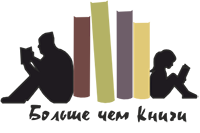 Районное муниципальное казенное учреждение культурыШелеховского района«Шелеховская межпоселенческая центральная библиотека»СОГЛАСОВАНОНачальник отдела культуры Администрации Шелеховского муниципального района_______________ Н.М.Пошерстник«____» _____________ 201__г.М.П.УТВЕРЖДАЮДиректор РМКУК «ШМЦБ» ______________ Н.Ю. Шафоростова« ____» ___________ 201__ г.М. П.Показатели2016 г.2017 г.+;- к 2016 г.Поступило документов, тыс. экземпляров. 32895023+1734Выбыло документов, тыс. экземпляров.63276382+55Состоит на конец отчетного года, тыс. экземпляров.236989235630-1359Поступило на 1000  жителей  (ед.)50105+55Книгообеспеченность на 1 жителя (ед.)3,64,9+1,3Библиотеки Состояло на 01.01.2017 г.Поступило   Выбыло Состоит на 01.01.2018 г.+/-РМУК «ШМЦБ»10502923854547102867-2162Большелугская ГБ2144496969121722+278Олхинская сельская биб-ка73742077581+207Мотская    сельская биб-ка82371548391+154Шаманская  сельская биб-ка1163829711935+297Баклашинская сельская биб-ка1067035311023+353Введенская сельская биб-ка95983389936+338Подкаменская сельская биб-ка13135274101412395-740Библиотеки КДЦ «Очаг»498644613049780-84Всего23698950236382235630-1359Год создания ЭКВсего состоит записейв  ЭКВнесено записей 2016 году Внесено записей 2017 году+/-20094328082267438- 788Показатели2016 г.2017 г.+;-к 2016 г.Количество библиотек, имеющих персональные компьютеры (ед.)99Количество автоматизированных рабочих мест библиотечных ( для сотрудников)2626Количество автоматизированных рабочих мест библиотечных (для пользователей)2831Количество библиотек, имеющих доступ в Интернет (ед.)98Число мест доступа в Интернет (ед.)5457Количество библиотек, имеющих электронную почту (ед.)98НаименованиеКоличество Пользователей, обслуженных в стенах библиотеки Количество Пользователей, обслуженных в стенах библиотеки +/ -Количество посещенийКоличество посещений+/ -Количество книговыдачКоличество книговыдач+/ -201620172016201720162017РМКУК «ШМЦБ»8151(в том числе удаленных2583)9912 (в том числе удаленных3727)+ 6173761849397+ 11779115539(в том числе в удаленном режиме7938)132786(в том числе в удаленном режиме17146) + 17247КДЦ «Очаг»27872912+ 1251901920144+ 11256258662484-  102Баклаши541550+ 9 44594433- 26983610751+ 915Шаманка406418+ 1239635042+ 107974758231+ 756Моты223233+  1027822479- 30334043981+577Подкаменная248218- 3017801871- 9158763942- 9818Большой Луг1524788- 736129658123- 48424801627779- 20237Введенщина490500+ 10 56766081+ 40579058011- 105Олха442464+ 2243544808+ 45481659444-1279Итого по району 1481215995+ 1156926161023789762260802267409+ 6607№п/пНаименование центра ПользователиПользователи+\-ПосещенияПосещения+\-2016 г.2017 г.2016 г.2017 г.1.Межмуниципальный ресурсный центр421381- 40 18082633+ 8252Центр социально-правовой информации 813836+ 2353016074+ 7733«Навигатор». Подкаменская СБ.1423+ 991166+ 754«Искатель» Большелугская городская библиотека6854- 14 325374+ 495«Меридиан». Мотская СБ2157-36133219+ 86Итого:13371351 +14 76589466+ 1808Наименование библиотеки Количество мероприятий Количество мероприятий Количество посетителей (посещений)Количество посетителей (посещений)2016201720162017РМКУК «ШМЦБ»244347779510557Библиотеки МО района3693461046712246Итого по району6136931826222803Название мероприятияОрганизаторКраткая аннотацияКоличество участниковНазвание мероприятияОрганизаторКраткая аннотацияКоличество участниковОткрытие Года экологии "Эко - я! Эко - мы! Эко - мир!"Отделы обслуживания Открытие Года Экологии было проведено совместно с сотрудниками ФГУБ «Заповедное Прибайкалье».  С приветственным словом выступил Бердыкин П.В.,  начальник Отдела жилищно-коммунального хозяйства и экологии Администрации Шелеховского муниципального района.  В рамках мероприятия состоялись: презентация о заповедных зонах Прибайкалья, викторина по вопросам экологии. Была оформлена книжная   выставка «Человек. Гармония. Природа» и  экологический квилт  (стенды) «От чистого истока я начинаю путь», «Задумайся о будущем, все в твоих руках».                       74Книговыдача -144«Менделеевские чтения»Межмуниципальная конференция Управление образования, молодежной политики и спорта Администрации Шелеховского муниципального района, Отдел культуры, РМКУК «ШМЦБ»В 2017 году география конференции  расширилась. В ней приняли участие учащиеся из г. Шелехова, г. Иркутска, г. Ангарска, с. Большого Луга, с. Савватеевки. Работа конференции была построена по секциям:- Многогранный научный потенциал Д.И. Менделеева и его роль в развитии науки сегодня; - Проблемы изучения и популяризации естественных наук. Химия.- Проблемы изучения и популяризации естественных наук. Биология-Экология.77«Душа по капле собирает свет…» Первая  читательская конференция по произведениям  В.Г. Распутина.-«-Первая читательская конференция была посвящена произведению В.Г.Распутина «Прощание с Матёрой» в связи с проведением Года экологии в России. В проведении конференции приняли участие представители Иркутского дома литераторов: Козлов В.В., член Союза писателей России, и публицист - Семёнова В. А. 25Книговыдача -54«В заповедном царстве, тридесятом государстве» -  путешествие по Баргузинскому  заповеднику. Библиотека Большого Луга совместно  «Большелугским Экоцентром».Состоялось виртуальное путешествие  по Баргузинскому заповеднику и проведена  викторина.76Всероссийская акция Библионочь - 2017 " ЭкоБум"РМКУК «ШМЦБ» совместно с МАУК «Родники»  Библионочь  2017  была посвящена Году экологии в России и  называлась «ЭкоБум». В рамках мероприятия  была организована работа интерактивных площадок по разным тематическим направлениям: «Экология творчества», «Экология образа», «Экология мысли», «Экология слова», «Экология души», «Экология здоровья». В течение вечера  посетители Библионочи участвовали в работе мастер-классов ««Керамическая флористика», «Куклы скрутки».  Самые пытливые участники  сходили в «Экоразведку. В течение всего вечера работали журналисты телекомпании «Шелехов ТВ», с которыми каждый желающий мог поделиться своими впечатлениями, попасть в объектив камеры и стать одним из ярких героев видеоролика «Репортаж Эко-сенсация».190Книговыдача -350Название мероприятияОрганизаторКраткая аннотацияКоличество участниковНазвание мероприятияОрганизаторКраткая аннотацияКоличество участников«По земле ходил я в радости» - литературный круиз к 80-летию А. ВампиловаОтдел обслуживания детского населенияК 80-летию А. Вампилова был подготовлен литературный круиз по памятным местам. Дети узнали, где родился, учился, работал автор; в каких  театрах  ставились  его пьесы. А также  кто из современников посвятил свои стихи памяти А. Вампилова.87 человек Громкие чтения «Уроки французского межмуниципальном проекте  «Читаем Валентина  Распутина  вместе».-«-Мероприятие организовано к 80-летию В.Г.Распутина Участники познакомились с краткой биографией автора, посмотрели видеосюжет о детстве писателя и о его школьной жизни схожей с жизнью главного героя рассказа, читали отрывки из произведения и отвечали на вопросы о нравственности поступков учительницы и главного героя Был снят сюжет на Шелехов ТВ29 человек"Соколовские чтения» 2017Отдел обслуживания центральной библиотеки 20 апреля в РМКУК «ШМЦБ» состоялся 5-ый юбилейный районный конкурс Соколовские чтения «Я не хочу судьбы себе иной».  В  чтениях приняли участие преподаватели и учащиеся общеобразовательных учреждений района , библиотекари, поэты . На конкурсе звучали стихи В.П. Соколова и других шелеховских поэтов: Э.Герасименко, Т.Ангарской,  В. Шкруднева, В. Шашлова, И. Бутусовой, К. Демидова, А.Бурова и др. 112 человекКниговыдача – 67 чел.«Охрана труда»: квиз - играОтдел по труду и социальному партнёрству Администрация Шелеховского района, РМКУК «ШМЦБ» В квиз – игре приняли участие 2 команды: «Иркутсккабель» и «Начальная школа – детский сад №14». Членами жюри были: С. И. Коноплев, руководитель Государственной инспекции труда в Иркутской области; В. Л. Хабеев,  Государственный инспектор труда Государственной инспекции труда в Иркутской области; В. С Ворошилов, руководитель группы страхования профессиональных рисков Фонда Социального Страхования РФ. Победителем стала  команда «Иркутсккабель». 115 человек «Остров книголюбов» -литературная эстафета -«-1 июня  в городском парке была организована и проведена литературная  эстафета «Остров книголюбов», посвященная   международному Дню защиты детей.90 человек«Поэтический звездопад».  Литературный марафон  Большелугская городская библиотекаЦель: популяризация творчества поэтов – юбиляров 2017 года57 чел.«Кутузов против Наполеона» - Литературно-музыкальный вояжОтдел обслуживания детского населенияМероприятие посвящено 205 - летию Отечественной войны 1812 года. В ходе мероприятия участникам была представлена литературно-музыкальная композиция «Диплом на бессмертие», посвященная герою войны и поэту  Денису Давыдову, в исполнении артиста Музея декабристов Евгения Колупаева.Посещения53«Каждый должен разбираться, как же с книжкой обращаться» - представление кукольного театра в рамках Недели детской книги Отдел обслуживания детского населенияВ рамках организации Недели детской и юношеской книги специалисты из ИОДБ им М. Сергеева, представили  кукольный спектакль библиотечного театра «Нерпенок». Присутствующие  живо реагировали на события и наперебой отвечали на вопросы Королевы Книги.  Затем они познакомились с новой литературой для детей в ЗD формате75 человекНазвание мероприятияОрганизаторКраткая аннотацияКоличество участников"Делу время - потехе час». Фольклорный праздник в рамках IV областной этнокультурной акции «Неделя национальных культур в детских библиотеках Прибайкалья "Радуга дружбы"», приуроченной к 80-летию Иркутской областиЧитальный зал Отдела обслуживания детского населенияМероприятие было посвящено народным традициям. Устное народное творчество было широко представлено в первой части праздника.  Во второй части был проведен мастер – класс по декоративно-прикладному творчеству. К празднику была оформлена выставка «Чудесное лукошко», также читатели познакомились с историей и предназначением предметов народного быта.29 человекТворческая встреча с поэтом Марией Артемьевой (Мариной Яковенко)Читальный залОтдела обслуживания детского населенияНа литературном празднике были представлены книги поэтессы. На мероприятии кроме стихов М. Артемьевой звучали первые сочинения самих слушателей. Состоялся мастер-класс по стихосложению. Участники получили в подарок книги с автографом поэта.56 человек«Выходи народ честной на встречу с весной». Праздник русской МасленицыБиблиотека с. МотыЦель: приобщение к народным традициям170 человекФольклорно-этнографический праздник народов Прибайкалья в рамках акции «Неделя национальных культур в детских библиотеках Прибайкалья» приуроченной к 80-летию Иркутской области.Отдел обслуживания детского населения С 27-29  сентября 2017 года  РМКУК «ШМЦБ» приняла участие в  Областной этнокультурной  акции «Неделя национальных культур в детских библиотеках Прибайкалья “Радуга дружбы”». В отделе обслуживания детского населения библиотеки был организован и проведен фольклорно-этнографический праздник народов Прибайкалья. В рамках праздника прошли:  День сибирской сказки,  День народных игр «Игры народов Сибири», День национального костюма «Этноподиум», мастер класс по народно-прикладному искусству. Ребята изучали народные сибирские сказки, собирали информацию о старинных  играх Прибайкалья, шили национальные костюмы для кукол и участвовали в этнодефиле и в мастер-классе по изготовлению кукол-скруток, знакомились с обычаями гостеприимства коренных народов Прибайкалья. К празднику была оформлена выставка «Чудесное лукошко», на которой были представлены предметы народного быта (рушник, прялка, утюг, лапти, рубель  и т.д.)  и литература о них. В фольклорно-этнографическом  празднике народов Прибайкалья приняли участие 67 человек. 67 человек«Революция в России: взгляд через столетие». Выставка-обзор к 100-летию Октябрьской революции.Документальный обзор истории Великой Октябрьской революции: идеи, ход событий, последствия государственного переворота.Книговыдача72 экз.«Ты хочешь мира? Помни о войне!»  - интерактивная площадка в городском паркеОтделы обслуживания РМКУК «ШМЦБ» 9 мая в день Победы РМКУК «ШМЦБ»  была организована и проведена  интерактивная площадка «Ты хочешь мира? Помни о войне!». В рамках площадки состоялся мастер-класс по изготовлению гвоздик (к Всероссийской акции «Красная гвоздика»), оформлен квилт  словами из гвоздик «Помним! Гордимся!», проведена викторина «Победные ребусы». Каждый желающий мог выбрать книгу в дар о войне в рамках Всероссийской акции «Читаем книги о войне». 350 чел.«День семьи в городском парке»Отдел обслуживания детского населенияК  Международному дню семей для всех, кто отдыхал  в  Городском парке,  сотрудниками  РМКУК «ШМЦБ» была организована интерактивная площадка.  Участники площадки отвечали на вопросы викторины по произведениям писателей и поэтов, на музыкальные вопросы о персонажах, о которых были написаны песни и сняты мультипликационные и кинофильмы. Все желающие  получили книги в подарок  с выставки «Семью сплотить сумеет мудрость книг».79 человек«В нашей семье чтение всем на удивление» Конкурс Отдел обслуживания детского населенияВ рамках празднования Дня матери  29 ноября  были подведены итоги конкурса.62 человека№п/пТема консультацииДатаИсполнителиКоличество участников  «О социальной поддержке семей ,имеющих детей, в виде бесплатного обеспечения специальными молочными продуктами детского питания»25.январяГолуб Т. В., консультант Отдела по социальной поддержке населения Администрации Шелеховского Муниципального района.3«Призыв граждан на военную службу»8 февраляМазанов В.И., военком военного комиссариата Иркутской области по городу Шелехову12«Основные изменения трудового законодательства в 2017 году»15 февраляПетухова Е. Б., начальник отдела по труду Администрации  Шелеховского  Муниципального района108 «Доступная среда для детей с ограниченными возможностями здоровья и детей-инвалидов в общеобразовательных организациях Шелеховского района.Предоставление социальных услуг семьям, имеющим детей-инвалидов, на территории Шелеховского района»15 мартаЧуковецкая Л.С. , консультант по общему образованию Управления образования, молодежной политики и спорта Администрации Шелеховского Муниципального района;Кабанец Н. В.,  руководитель отдела сопровождения инклюзивного образования Управления образования, молодежной политики и спорта Администрации Шелеховского Муниципального  района;Доброхотов Сергей Александрович -  директор МКОУ СОШ №5Боровская  А.А. – завуч МКОУ СОШ№52 Организация и подготовка к государственной итоговой аттестации обучающихся 9-х, 11-х классов в 2017 году»22 мартаЧуковецкая Л.С.  – консультант по  общему образованию Управления образования, молодежной политики и спорта Администрации  Шелеховского Муниципального района15 «Организация социального обслуживания граждан пожилого возраста и инвалидов на территории Шелеховского  района» 12 апреляКузнецова Л. Л, заведующая отделом социального обслуживания на дому ОГБУСО «Комплексный центр социального обслуживания населения Иркутского и Шелеховского районов»4 «Приватизация недвижимого имущества» 26 апреляЕфимова О. А., заместитель начальника отдела земельных отношений Администрации г. Шелехова;Сафронова Л. Н., ведущий специалист отдела муниципальной собственности УМИ Администрации Шелеховского Муниципального района;Непомнящих В. А. ,главный специалист нормативно – правового отдела Администрации г. Шелехова.5 « Комплектование муниципальных дошкольных образовательных организаций на 2017 – 2018 учебный год»10 маяСвинтицкая О.В., главный специалист Управления образования, молодежной политики и спорта Администрации Шелеховского Муниципального района5«Уплата имущественных налогов физических лиц»17 маяГудзь Л. А.,  начальник отдела камеральных проверок Межрайонной и ФНС России №19 по Иркутской области;Стозий К. Э., главный государственный инспектор  Межрайонной и ФНС России №19 по Иркутской области.8 «Отлов и содержание безнадзорных животных»24 маяКудренко Е. В., начальник отдела мобильной подготовки,  ГО и ЧС Администрации Шелеховского Муниципального района;Грицюк М. А., заместитель начальника отдела мобильной подготовки, ГО и ЧС Администрации Шелеховского Муниципального района;Телегина Е. Г., начальник Шелеховской ветеринарной станции.12 «Изменения в законодательстве, касающихся Правил дорожного движения и административной ответственности водителей»7 июняТарасова Н. А., консультант правового управления Администрации Шелеховского Муниципального районаТрещинская Е. А., инспектор по пропаганде БДДО ГИБДД7 «Бесплатное предоставление земельных участков в собственность граждан» 12 июляСафронова Л. Н.,  ведущий специалист Управления по распоряжению муниципальным имуществом и Коренева М. А., специалист управления по распоряжению муниципальным имуществом Администрации Шелеховского Муниципального района.25 О выборах  глав и депутатов представительных органов муниципальных образований Шелеховского района16 августаСоснина Л. В. , начальник отдела по работе с представительными органами Администрации Шелеховского Муниципального района9 Принятие на учет граждан, проживающих на территории сельских поселений Шелеховского района, в качестве нуждающихся в жилых помещениях.13 сентябряСвидерская Т. А., начальник отдела по социальной поддержке населения и Оскоркова О. В., инспектор отдела по социальной  поддержке населения Администрации Шелеховского Муниципального района10 Порядок наследования (по завещанию, по закону)27 сентябряМацак С. А., консультант правового Управления Администрации Шелеховского Муниципального района12 Меры социальной поддержки, предоставляемые пенсионерам, инвалидам 11октябряЕзова М. А., заместитель директора ОКБУСО «КЦСОН Иркутского и Шелеховского районов;Горностаева О. В.,  заместитель начальника отдела предоставления мер социальной поддержки ОГКУ «Управления социальной защиты населения по Шелеховскому району. 17 Административная ответственность в сфере благоустройства и охраны общественного порядка25 октябряТарасова Н. А., консультант правового управления Администрации Шелеховского муниципального района5О целевом обучении выпускников 11-х классов Шелеховского района22 ноябряВласова Г. В.,  главный специалист Управления образования молодежной политики и спорта Администрации Шелеховского Муниципального района9 Формы устройства детей – сирот и детей, оставшихся без попечения родителей, в семьи граждан Российской Федерации8 ноябряЩетинина А. Е., главный специалист – эксперт Отдела опеки и попечения граждан Межрайонного управления Министерства социального развития опеки и попечения Иркутской области №11 Государственные гарантии оказания медицинских услуг в рамках программы обязательного медицинского страхования, контроль качества оказания медицинских услуг6 декабряСиливеева Н. Г., главный специалист Администрации Шелеховского Муниципального района, Михайленко Ю. Ю., консультант по организации ОМС территориального фонда ОМС 15 Установление тарифов на жилищно  -  коммунальные услуги20 декабряТашлыкова Н. А.,  консультант отдела ЖКХ Администрации города Шелехова,Михайлова А. В., консультант правового управления Администрации Шелеховского Муниципального района18Всего за 2017 год 21 ИКП;20 выставок – консультаций (книговыдача: 586 экз.)302 чел.586 экз.Год начала оцифровкиОцифровано всегоОцифровано за 2016 год Оцифровано за 2017 год+\-2013г. 22806751077+  402 Наименование проектаОтчет о проделанной работеПроект «Пенсионеры – Он-лайн»Обучение на базе РМКУК «ШМЦБ» людей пенсионного возраста основам компьютерной грамотности в рамках Народной школы «Компьютерная грамотность для пенсионеров. В  2016 году  обучение прошли 5 групп. Всего обучено 49 человек.Проект «Выездной читальный зал «Читай на здоровье»Реализуется с 2012 года  на базе детской районной поликлиники. Обслуживание читателей идет в режиме «ожидания приема у врача», 2 раза в месяц. За отчетный период записалось новых читателей 308 человек.  (113 чел. за 2015г). Книговыдача составила 1623  экземпляров.Проект «Книга -03».Начало реализации - с 2013год. Цель проекта организация передвижного домашнего абонемента для людей с ограниченными возможностями. За отчетный период обслужено 20 пользователей, посетили их 49 раз, выдано 102 документа, выполнено - 6 справок.Проект «С Дельфиненком» круглый год»Реализуется с 2011 года  на базе игровой комнаты отдела обслуживания детского населения.  В рамках проекта работают группы раннего развития.  Обслуживание ведется ежедневно по 40 минут для каждой группы. За отчетный период записалось 162  новых читателя. Проведено 194  занятия, которые  посетили – 1305 человек.Проект «Книгообменник».Участие в ФЦП «Национальная программа развития чтения» с целью  обновления книжного  фонда абонемента для привлечения новых читателей в библиотеку и удовлетворения запросов на новые издания. Форма реализации – читатели библиотеки обмениваются популярными  книгами. В 2016 года фонд Книгообменника пополнился на 61 экз., общее число фонда составило 284 книги, количество читателей увеличилось на 18 человек и насчитывает  160 человек. Областное учреждение культурыНаименование мероприятия, проекта и т. п.Результаты сотрудничества (охват населения от участия в мероприятиях, чел.)ИОНГУБ им. И.И.Молчанова - Сибирскогорайонный семинар «Использование электронных ресурсов библиотеки, электронная база данных ИОГУНБ «Хроники Приангарья» на сайте ИРАБИС с участием ведущих специалистов ИОГУНБ им. Молчанова – Сибирского   90 % специалистов библиотек МО района ИОНГУБ им. И.И.Молчанова - Сибирскогосеминар-практикум по темам: «Библиовечеринка – молодежный аналог Библионочи»,  «Информационное сопровождение массовых мероприятий библиотеки»» с  участием ведущих специалистов  ИОГУНБ им. Молчанова – Сибирского    80 % специалистов РМКУК «ШМЦБ» ИОНГУБ им. И.И.Молчанова - Сибирскогоучастие в Дне специалиста «Актуальные практики библиотечного обслуживания пользователей» на базе  ИОГУНБ им. Молчанова – Сибирского   80 % специалистов РМКУК «ШМЦБ»ИОНГУБ им. И.И.Молчанова - Сибирскогоучастие в краеведческих чтениях «Краеведение Приангарья» на базе ИОГУНБ им. И. И. Молчанова-Сибирского, посвященные 80-летию со дня образования Иркутской области 3специалиста РМКУК «ШМЦБ» и 3 специалиста МО района; ИОНГУБ им. И.И.Молчанова - Сибирскогоглавный библиограф повысила квалификацию на курсах «Развитие библиографической деятельности: направления, проекты» главный библиограф РМКУК «ШМЦБ»Наименование учреждения Наименование мероприятия, проекта, и т. п.Результаты сотрудничества (охват населения, чел.)МДОУ «Аленка»«Для юных книгочеев наш дом открыт всегда». Экскурсия по библиотеке. Посещения – 22.«Рады мы всегда гостям, приглашаем в гости к нам!». Экскурсия по библиотеке. Посещения – 20.«Дом, в котором живут книги» - Экскурсия по библиотеке.  Посещения -17.«Рады мы всегда гостям, приглашаем в гости к нам!» Экскурсия по библиотеке. Посещения – 22Всего проведено 4 культурно-просветительских мероприятия, которые посетили  81 человек.ОБГСУО Реабилитационный центр  «Шелеховский»Черемховская история. Кинолекторий проведен дважды.«Ты моя мелодия…» музыкальный вечер к 75-летию М. Магомаева.«У Есенина День рождения». Литературно-музыкальный вечер к 122-летию со Дня рождения поэта. «Женщины, любившие Есенина». Литературно-музыкальный вечер. «Марина Цветаева: слова и смыслы». Литературно-музыкальный вечер26 мероприятий, которые посетили  1073 человек.Управление пенсионного фонда России по Шелеховскому району  «Социальная защита» выставка одного журнала. Обслужено - 24 пользователя. Книговыдача- 48 экз.«Пенсионное обеспечение». Дифференцированное групповое библиографическое информирование. Обслужено - 24 пользователя. Книговыдача- 48 экз.«Юридическая периодика». Выездная выставка. Обслужено - 24 пользователя. Книговыдача- 48 экз.      3 мероприятия, которые посетили  72 человека, книговыдача с выездных выставок составила 144 экземпляра.                                                                                                                                                                  МДОУ «Тополек»   "Волшебных дел  чудесный мир» - фольклорные посиделки. Обслужено 25 человек.Обслужено 25 человек.МКОУ ШР  НШДС №4   «Знатоки  природы»-Квест  ко  Дню  Земли  и  в  рамках  Года  Экологии  в  России«Нас много, а Земля одна!»» - квест - игра в рамках  Года экологии            «Разноцветные  истории  М.Д. Сергеева»  -  интерактивная  викторина«Что  за  чудо  эти  сказки» -  литературный  сундучок по сказкам А.С. Пушкина             «История  гимна»  -  патриотический  час  ко  Дню  России  (12 июня)                5 мероприятия, которые посетили  82 человека, книговыдача с выездных выставок составила 123 экземпляра.                                                                                                                                                                  МОУ СОШ №1 «Нас много, а Земля одна!»» - квест - игра в рамках  Года экологии «Кузовок сказок домовенка Кузьки» - игра викторина «Военных лет звучат мотивы, и будет вечна память о войне"- муз. – информ. час  ко Дню Победы«Гремят истории колокола, взывая к памяти моей» - муз. – патр. час  ко Дню Победы4  мероприятия, которые посетили  67 человека, книговыдача с выездных выставок составила 117 экземпляров.                                                                                                                                                                  ОГКСУ «Центр помощи детям оставшихся без попечения родителей» «Таких зверей как эти нет ни на одной планете»» - Своя  ЭКОигра в рамках  Года экологии«В нашей избушке такие погремушки» -праздник к международному Дню семьи«Остров сокровищ» -посещение квест комнаты3  мероприятия, которые посетили  32 человека, книговыдача с выездных выставок составила  17 экземпляров                                                                                                                                                                  Количество удаленных пользователей Количество удаленных пользователей Количество посещений сайта Количество посещений сайта Количество публикаций Количество публикаций Адрес сайта2016 г.2017 г.2016 г.2017 г2016 г.2017 гwww.shmcb.ru25833727471666923794472016 год2017г.+/-  (%)«В контакте» (количество участников)142208+ 66«Одноклассники» (количество участников)593806+213Face book (количество участников)295300+ 5 